日本家族心理学会・家族心理臨床研修センター主催講習会「家族面接の技法を学ぶ―家庭内のリスクへの積極的な対応」　　　講師：亀口憲治（国際医療福祉大学教授・東京大学名誉教授）本講習会では、児童虐待、ＤＶ、不登校、いじめ、ひきこもり等、解決が難しい問題に積極的に対応するために、親子や夫婦の同席面接のスキルアップを目的とします。多世代の関係性や解決資源の理解を促す「ジェノグラム法」や、悪循環に陥った家族システムのゆがみを修復する「肩入れ技法」等を、体験的に学ぶことができます。会場の赤坂心理相談室内に新設された家族面接室、観察室、ビデオ映像システムを活用し、事例、ファミリー・ロールプレイ、小チームモデル等の紹介を通して、実践的な家族面接技法を学ぶ機会を提供します。多数の皆様のご参加をお持ちしています。記●日時：　2019年７月2８日（日）10：00～17：00●会場：　国際医療福祉大学・赤坂キャンパス3階302・303室、８階家族面接室●定員：　80名●参加費：１万円（家族心理士・家族相談士・家族心理士補の有資格者、日本家族心理学会会員、学生は8千円）●研修ポイントについて：家族心理士・家族心理士補・家族相談士：２ポイント：臨床心理士（条件を満たせば、臨床心理士資格認定協会ポイント申請予定）●研修会スケジュール：　１０：００～１２：００　家族葛藤の理解と対応（ジェノグラム活用）　１２：００～１３：３０　昼食　　　１３：３０～１５：００　家族葛藤への肩入れ技法（家族面接室・観察室）　　　１５：００～１５：３０　休憩　　　１５：３０～１６：３０　家族面接の体験実習（家族面接室・観察室）　　　１６：３０～１７：００　質疑応答●申し込み方法：①申し込みは4月1日開始、締め切りは7月18日です。裏面の「参加申込書」に必要事項を記入の上、ＦＡＸまたは郵送願います。日本家族心理学会ホームページから申込書をダウンロード、Ｅ-mailでも申し込みができます。URL：http://www.jafp-web.org　 E-mail : kazokushinri-kenshucenter@outlook.jp ●申込先：113-0033　東京都文京区本郷2-40-7　YGビル5階（一社）日本家族心理学会　家族心理臨床研修センター　FAX　03-3812-1575　②申し込みと同時に参加費を以下の口座に振り込んでください。　　みずほ銀行　本郷支店　口座番号　普通4058099　口座名義（一社）日本家族心理学会先着順に受け付けをいたします。開講準備の都合上、7月19日までにご入金をお願いいたします。勝手ながら、申し込み後の返金はできかねますのでご了承願います。※Faxで申し込みの方は下欄にご記入の上、切らずにこの用紙のまま送信してください。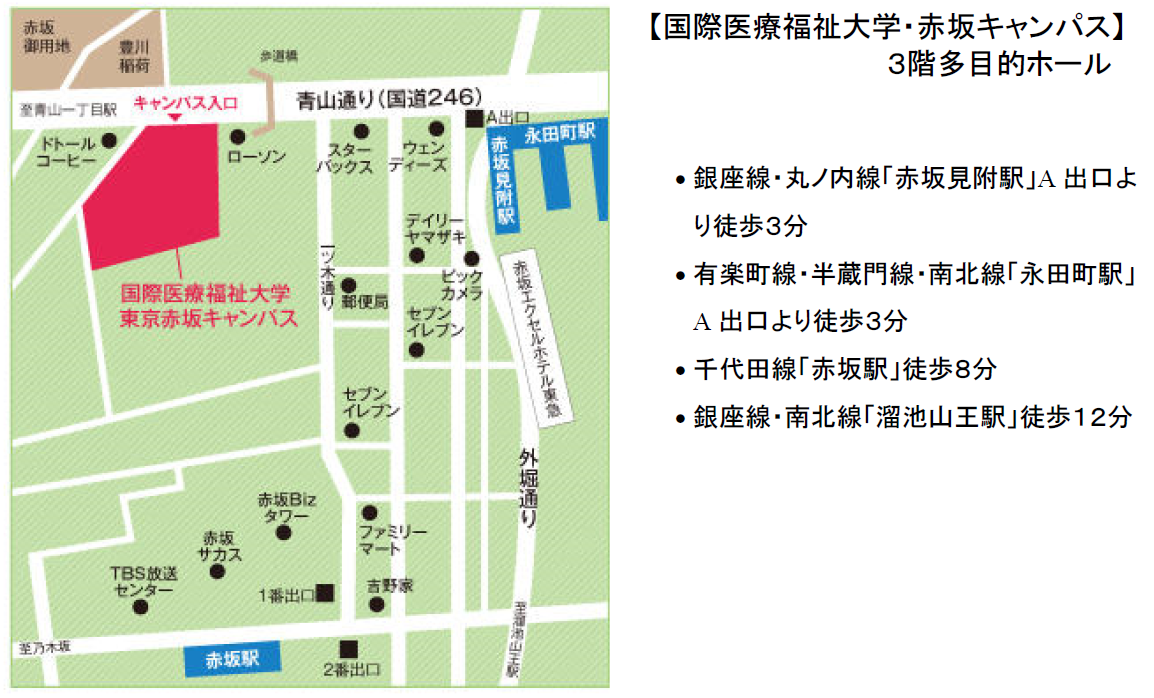 一社）日本家族心理学会・家族心理臨床研修センター主催講習会申込書ふりがなふりがなTEL氏　　　名氏　　　名FAX氏　　　名氏　　　名e-mail住　　　所住　　　所〒　　　　　　　　　　　　　　　〒　　　　　　　　　　　　　　　〒　　　　　　　　　　　　　　　〒　　　　　　　　　　　　　　　あてはまるものに●をつけてください　　　　　※会員の方は5290のあとの4桁番号をご記入ください　　あてはまるものに●をつけてください　　　　　※会員の方は5290のあとの4桁番号をご記入ください　　あてはまるものに●をつけてください　　　　　※会員の方は5290のあとの4桁番号をご記入ください　　あてはまるものに●をつけてください　　　　　※会員の方は5290のあとの4桁番号をご記入ください　　あてはまるものに●をつけてください　　　　　※会員の方は5290のあとの4桁番号をご記入ください　　あてはまるものに●をつけてください　　　　　※会員の方は5290のあとの4桁番号をご記入ください　　学会員　　　　　　　　　　　　　　会員番号　　　5290学会員　　　　　　　　　　　　　　会員番号　　　5290学会員　　　　　　　　　　　　　　会員番号　　　5290学会員　　　　　　　　　　　　　　会員番号　　　5290学会員　　　　　　　　　　　　　　会員番号　　　5290家族心理士家族心理士家族心理士補家族心理士補家族相談士家族相談士臨床心理士臨床心理士非会員非会員学生学生公認心理師公認心理師